Первомайская г. Витебска  районная организация Белорусского профсоюза работников образования и науки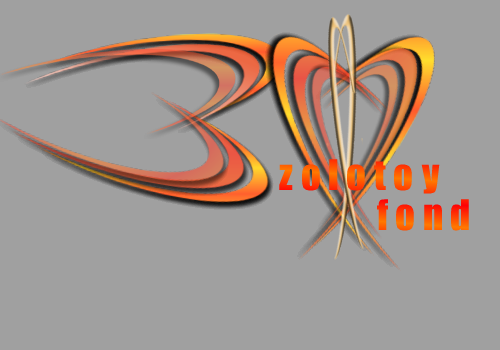                                                                          Районный совет ветеранов «Золотой фонд»профсоюза работников образования и науки                                                  Первомайского района г.ВитебскаПлан работы районного Совета ветеранов «Золотой фонд» Первомайского райкома профсоюза работников образования и науки на 2017  год.Цель: содействие сохранению и улучшению качества жизни ветеранов- работников образования и науки Первомайского райкома профсоюза.Основные задачи:Участие в реализации основных положений Закона Республики Беларусь «О ветеранах», решений пленумов объединения ветеранов всех уровней и соглашения  о сотрудничестве между Федерацией профсоюзов и объединением ветеранов. Содействие педагогическим коллективам учреждений образования  в реализации программ по воспитанию молодого поколения в духе уважения к традициям и нравственным устоям  своего народа, приверженности здоровому образу жизни, высоким семейным ценностям.Создание условий для развития и укрепления связей между педагогами, достигшими пенсионного возраста, в том числе республиканских  и международных.Совершенствование работы по расширению и развитию информационного поля для ветеранов труда, работников образования и науки Первомайского райкома профсоюза.Оказание помощи пенсионерам, занимающим активную позицию, в их стремлении к продолжению деятельности и самореализации; Продолжение и развитие взаимодействия с ветеранскими и другими общественными  организациями разного уровня, с органами исполнительной власти, с учреждениями образования  в координации усилий по оказанию помощи  ветеранам труда, пенсионерам.Содействие общественным организациям, клубам, учреждениям образования  в  объединении усилий для проведения мероприятий по развитию активного досуга ветеранов труда, пенсионеров- работников образования и науки Первомайского райкома профсоюза.Направления деятельности:Содействие в изучении, обобщении и распространении  богатого педагогического опыта ветеранов труда, педагогов и преподавателей  Первомайского района г.Витебска;Обновление сведений по учету ветеранов, неработающих пенсионеров образования и науки Первомайского райкома профсоюза, по  условиям их проживания, деятельность по выявлению интересов и пожеланий пенсионеров для оказания практической своевременной помощи, организация помощи  нуждающимся в ней ветеранам-инвалидам; Содействие продлению активной жизненной позиции пенсионеров. Создание условий для проведения рекламных акций, рассказывающих об увлечениях ветеранов, пропаганда различных форм позитивного досуга, с привлечением максимального количества участников.Поиск возможных направлений для привлечения ветеранов к посильной периодической трудовой деятельности с целью материальной поддержки.Проведение совместно с учреждениями образования мероприятий по организации досуга ветеранов, поддержанию жизненного тонуса и позитивного общения.Изучение практики работы первичных ветеранских организаций учреждений образования Первомайского района г.Витебска с целью оказания методической помощи и обобщению и распространению  позитивного опыта деятельности.  План основных мероприятий районного Совета ветеранов «Золотой фонд» Первомайского райкома профсоюза работников образования и наукина 2017Председатель президиума Совета ветеранов «Золотой фонд»                         М.Л. ТроицкаяНаправлениядеятельностиМероприятияВремя и место проведенияСроки исполненияОтветственныеОрганизационная работа Совета ветерановОбновление сведений по учету ветерановЯнварьПредседатели первичных ветеранских организаций ГУО и профкомы ГУООрганизационная работа Совета ветерановПродолжение работы по вовлечению ветеранов в активную жизнь педагогических коллективов, общественную деятельность района, области, республикиВ течение годаПредседатели первичных ветеранских организаций ГУО и профкомы ГУООрганизационная работа Совета ветерановОрганизация ветеранов для участия в мероприятиях, посвященных 30-летию БООВ, 100-летию Октябрьской социалистической революции,72 годовщине Победы и 73 годовщине освобождения Республики Беларусь от фашизма.В течение годаПредседатели первичных ветеранских организаций и Совет ветеранов «Золотой фонд» совместно с РК профсоюзов.Организационная работа Совета ветерановВзаимодействие с Территориальными центрами социального обслуживания населения, оздоровления, женсоветами, отделениями Красного Креста, медицинскими учреждениями по реализации законных прав и гарантий ветеранов труда.По мере необходимости, в течение годаПредседатели первичных ветеранских организаций и Совет ветеранов «Золотой фонд» совместно с РК профсоюзов.Организационная работа Совета ветерановОбследование материально-бытовых и жилищных условий ветеранов, составление социальных паспортов для последующего оказания адресной помощи.В течение годаПредседатели первичных ветеранских организаций и Совет ветеранов «Золотой фонд» совместно с РК профсоюзов.Организационная работа Совета ветерановПодготовка материалов и рекомендаций для председателей первичных профсоюзных и ветеранских организаций по организации работы с одинокими ветеранами образованияВ течение годаСовет ветеранов «Золотой фонд» совместно с РК профсоюзов.Организационная работа Совета ветерановПодготовка отчетов о деятельности Совета ветеранов «Золотой фонд» на заседания Президиума РК профсоюзаИюнь, ЯнварьСовет ветеранов «Золотой фонд», М.Л.Троицкая Организация участия ветеранов в общественно значимой деятельности1.Заседание №1 Президиума Совета ветеранов «Золотой фонд»Об организации работы по выявлению условий жизни и оказанию своевременной помощи, одиноким и одиноко проживающим ветеранам образования Первомайского района г. ВитебскаОб участии Президиума в подготовке расширенного заседания, посвященного 23 февраля и 8Марта «С любовью для Вас…»О продолжении работы по организации клубов по интересам для ветеранов образованияОб участии ветеранов образования в мероприятиях, посвященных 30-летию БООВ/О совместной работе первичных ветеранских и профсоюзных организаций учреждений образования с ветеранами. ФевральПрезидиум Совета ветеранов «Золотой фонд»Организация участия ветеранов в общественно значимой деятельностиЗаседание №2 Президиума Совета ветеранов «Золотой фонд»О практике совместной работы первичных профсоюзных и ветеранских организаций учреждений образования по социальной защите и содействию в обеспечении социальных гарантий ветеранов труда в СШ№25, №42.Об организации участия ветеранов в мероприятиях, посвященных 72 годовщине Победы.Об организации участия ветеранов в заседании круглого стола «Мы – вместе. Из опыта работы с ветеранами»АпрельПрезидиум Совета ветеранов «Золотой фонд»Организация участия ветеранов в общественно значимой деятельностиЗаседание №3 Президиума Совета ветеранов «Золотой фонд»О практике совместной работы первичных профсоюзных и ветеранских организаций учреждений образования по социальной защите и содействию в обеспечении социальных гарантий ветеранов труда ГУО       я/с 100,101,102 Об организации участия ветеранов в областном смотре – конкурсе «Песня не прощается с тобой».О проведении расширенного заседания совета ветеранов «Ты не считай ни лет, ни зим»ОктябрьПрезидиум Совета ветеранов «Золотой фонд»Организация участия ветеранов в общественно значимой деятельностиЗаседание №4 Президиума Совета ветеранов «Золотой фонд»Об итогах деятельности Совета ветеранов в 2017году;О задачах и перспективах работы в 2018 годуДекабрьПрезидиум Совета ветеранов «Золотой фонд»Организация участия ветеранов в общественно значимой деятельности  Продолжить изучение практики работы первичных ветеранских организаций учреждений образования Первомайского района г.Витебска с целью оказания методической помощи, обобщению и распространению  позитивного опыта деятельности.В течение годаПрезидиум Совета ветеранов «Золотой фонд» совместно с РК профсоюза и первичными организациями УО районаОрганизация участия ветеранов в общественно значимой деятельностиУчаствовать в подготовке и проведении расширенных заседаний Совета ветеранов «Золотой фонд», посвященных торжественным и памятным датам:Торжественное чествование ветеранов труда в честь  Дня Защитника Отечества, 8 Марта и 30-летия БООВТоржественное чествование ветеранов в честь Дня ПобедыВечер встречи, посвященный Дню пожилого человека.В течение годаПрезидиум Совета ветеранов «Золотой фонд» совместно с РК профсоюза и первичными организациями УО районаОрганизация участия ветеранов в общественно значимой деятельностиОрганизация участия ветеранов образования в мероприятиях районного, городского и областного объединения ветерановВ течение годаПо планам соответствующих структурОрганизация участия ветеранов в общественно значимой деятельностиПринять участие в торжественной встрече молодых специалистов «Учитель! Славься имя твое»Ноябрь, 
УО СШ№46Президиум Совета ветеранов «Золотой фонд» совместно с РК профсоюзаМероприятия по организации досуга ветерановОрганизовать для ветеранов отрасли посещение учреждений культуры: музеев, театров и  кинотеатров, выставок, концертных и театральных премьерВ течение годаПрезидиум Совета ветеранов «Золотой фонд» совместно с РК профсоюза и первичными организациями УО районаМероприятия по организации досуга ветерановУчастие ветеранов в мероприятиях года НаукиВ течение годаПрезидиум Совета ветеранов «Золотой фонд» совместно с РК профсоюза и первичными организациями УО районаМероприятия по организации досуга ветерановУчастие ветеранов в расширенном заседании Президиума совета ветеранов « С любовью для Вас…»МартГимн.№8РК профсоюза, совет ветеранов, администрация и профкомМероприятия по организации досуга ветерановОрганизовать посещение ветеранами спектакля в исполнении любительского театра «Светоч»ЯнварьПредседатели ветеранских организаций, профкомыМероприятия по организации досуга ветерановМай УО гимназия №5РК профсоюза, совет ветеранов, администрация и профкомМероприятия по организации досуга ветерановОрганизовать участие ветеранов в заседании круглого стола «Мы – вместе. Из опыта работы с ветеранами»Май, Первомайский районРК профсоюза, совет ветеранов.Мероприятия по организации досуга ветерановОрганизовать участие ветеранов отрасли в экскурсионных поездках по этнографическим местам Беларуси Май-сентябрьПрезидиум Совета ветеранов «Золотой фонд» совместно с РК профсоюза и первичными организациями УО районаОрганизовать посещение ветеранами спектакля   в исполнении любительского театра «Светоч»МайПредседатели ветеранских организаций, профкомыОрганизовать участие ветеранов в торжественном мероприятии, посвященном Дню матери «Главное слово в жизни – мама»Октябрь,СШ№23РК профсоюза, совет ветеранов, администрация и профкомОрганизовать участие ветеранов в расширенном заседании Президиума совета ветеранов «Ты не считай ни лет, ни зим»Октябрь,СШ№31РК профсоюза, совет ветеранов, администрация и профкомОрганизовать участие ветеранов в экскурсии по ВитебскуФевральРК профсоюза, совет ветерановИнформационное обеспечение деятельности Совета ветеранов «Золотой фонд»Создание условий для проведения рекламных акций, рассказывающих об увлечениях ветеранов, пропаганда различных форм позитивного досуга, с привлечением максимального количества участников.В течение годаПрезидиум Совета ветеранов «Золотой фонд» совместно с РК профсоюза и первичными организациями УО районаИнформационное обеспечение деятельности Совета ветеранов «Золотой фонд»Регулярное обновление информации о  деятельности Совета ветеранов на сайте РК отраслевого профсоюзаВ течение годаПрезидиум Совета ветеранов «Золотой фонд» совместно с РК профсоюза и первичными организациями УО районаИнформационное обеспечение деятельности Совета ветеранов «Золотой фонд»Принимать активное участие в подготовке материалов об учителях-ветеранах, отмеченных званиями и наградами, внесших большой вклад в воспитание подрастающих поколений.Январь-мартПрезидиум Совета ветеранов «Золотой фонд» совместно с РК профсоюза и первичными организациями УО районаИнформационное обеспечение деятельности Совета ветеранов «Золотой фонд»1.Подготовить информацию о клубах по интересам для ветеранов «Золотого фонда»2.Подготовить списки совета ветеранов «Золотой фонд»ФевральМ.Л.Троицкая, председатели первичных профсоюзных и ветеранских организаций.Информационное обеспечение деятельности Совета ветеранов «Золотой фонд»1.Подготовить информацию об участии ветеранов в мероприятиях, посвященных 23 февраля и 8 МартаМартМ.Л.ТроицкаяИнформационное обеспечение деятельности Совета ветеранов «Золотой фонд»1.Подготовить информацию об участии ветеранов «Золотого фонда» в мероприятиях, посвященных Дню ПобедыМайМ.Л.ТроицкаяИнформационное обеспечение деятельности Совета ветеранов «Золотой фонд»1.Подготовить отчет о работе совета ветеранов в 1 полугодии 2016 годаИюньМ.Л.ТроицкаяИнформационное обеспечение деятельности Совета ветеранов «Золотой фонд»Подготовить материалы по организации работы с одинокими ветеранами образованияНоябрьМ.Л.Троицкая, председатель комиссии РК профсоюза по работе с ветеранами трудаИнформационное обеспечение деятельности Совета ветеранов «Золотой фонд»1.Подготовить отчет о работе совета ветеранов во 2-ом полугодии 2016 года.2. Подготовить проект плана работы на 2017 годДекабрьПрезидиум Совета ветеранов.